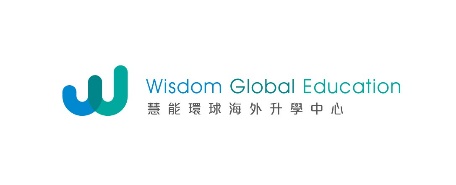 AUS Student Visa (Under 18 years old)澳洲學生簽證 (18歲以下)Student Name:										Appointment Date:Remark: 	** Applicants should arrange a chest x-ray and medical examination from the Australia embassy panel doctor list. Body check report will take 7 working days for processing.	# for DI passport application only備註: 	** 申請者需要到澳洲領事所指定的診所安排身體檢查, 一般情況下, 體檢報告約需7個工作天時間辦理.#香港簽證身份書適用.Australia Visa Application Center (Hong Kong Branch):						澳洲簽證申請中心(香港辦事處)Address: Unit 10-11, 27/F, Prosperity Millennia Plaza, 663 Kings Road, Quarry Bay, Hong Kong		地址: 香港鰂魚涌英皇道663號泓富產業千禧廣場27樓 10-11室Office Hour:  Monday to Friday, 8:30am – 3:00p.m.							辦公時間: 星期一至五, 上午8:30至中午3:00(will close on Saturday, Sunday & public holidays) 							(星期六, 日及公衆假期休息)Hotline: (852) 2185 6326									查詢熱線: (852) 2185 6326Office Hour: Monday to Friday,  8:00 a.m. – 5:00 p.m.						查詢熱線辦公時間: 星期一至五, 上午8:00至下午5:00(will close on Saturday, Sunday & public holidays) 							(星期六, 日及公眾假期休息)DISCLAIMER: The above checklist is meant as guidance only. It is not a comprehensive list of the documents you should submit in support of your application and submission of these documents does not guarantee that your application will be issued. The definitive source of guidance if the Policy Guidance published by AUS embassy. It is your responsibility to submit original documentation that you believe will help demonstrate to the Entry Clearance Officer that you can meet the criteria for entry to the AUS in the category that you have applied. AUS embassy reserves the right of final decision.聲明: 以上之簽證清單只作參考之用, 並不代表提交以上文件即能夠成功申請有關之學生簽證。澳洲領事館有權要求申請者提供其他文件以作証明, 於領事館的條例中列明, 申請者約見領事官時, 應有責任帶備所需文件之正副本, 澳洲領事館保留最終決定權。Wisdom Global Education	 								Applicant _________________________________________						_________________________________________Officer's signature 										Applicant's signature Date: 											Date: Update on 10/2015Required Visa Documents簽證所需文件Required Visa Documents簽證所需文件Remark備註Required Visa Documents簽證所需文件Required Visa Documents簽證所需文件Check by applicantDouble check by GEARemark備註1ECoE學位註冊確認書 (ECoE)2Form 1229 & CAAW申請表格1229 及 CAAW3Birth Certificate & passport, and parents’passport (need to certify)申請者之出生證明書及護照, 及申請者父母之護照 (需認證)4Current passport within at least ONE year expiry date with at least one double-sided page free for visa vignette. (Original & Copy)一年或以上有效期的護照, 並需要有一頁或以上的空白頁作簽證之用 (正本及副本)5Visa fee / Payment method: AUS 560 (Paid by Credit card only).簽證費用及付款方法: 澳元$560 (只接受信用咭支付)6Body check referral letter**身體檢查信**Items 7 – 11 applied only to DI holders            7 – 11項只適用於香港身份證明書持有者Items 7 – 11 applied only to DI holders            7 – 11項只適用於香港身份證明書持有者Items 7 – 11 applied only to DI holders            7 – 11項只適用於香港身份證明書持有者Items 7 – 11 applied only to DI holders            7 – 11項只適用於香港身份證明書持有者Items 7 – 11 applied only to DI holders            7 – 11項只適用於香港身份證明書持有者7Hong Kong ID Card (Original & Copy) #香港身份證 (正本及副本)#8A saving account bank statement / bank book within a consecutive 6-month period.(MUST be under cover ONE year school fee & living expenses, around HK$300,000)#最近6個月的銀行帳戶簿或月結單 (需足夠一年之學費和生活費, 約HK$300,000的儲蓄存款)#9Update (within 2 years) School Transcripts and IELTS / PTE / TOEFL report (Original & Copy)#過去兩年校內成績單及IELTS / PTE / TOEFL 成績單 (正本及副本)#10Passport Photo證件相一張11Service charge for visa application center $429簽證中心行政費用: $429